WEEKLY WELL ACTIVITY REPORT17 May 2021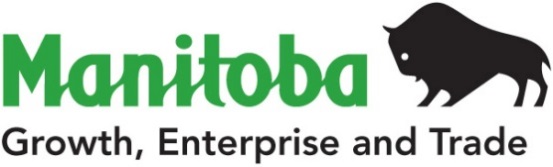 Petroleum Branch360-1395 Ellice Ave, Winnipeg, MB   R3G 3P2T 204-945-6577  F 204-945-0586www.manitoba.caPetroleum Branch360-1395 Ellice Ave, Winnipeg, MB   R3G 3P2T 204-945-6577  F 204-945-0586www.manitoba.caPetroleum Branch360-1395 Ellice Ave, Winnipeg, MB   R3G 3P2T 204-945-6577  F 204-945-0586www.manitoba.caPetroleum Branch360-1395 Ellice Ave, Winnipeg, MB   R3G 3P2T 204-945-6577  F 204-945-0586www.manitoba.caPetroleum Branch360-1395 Ellice Ave, Winnipeg, MB   R3G 3P2T 204-945-6577  F 204-945-0586www.manitoba.caPetroleum Branch360-1395 Ellice Ave, Winnipeg, MB   R3G 3P2T 204-945-6577  F 204-945-0586www.manitoba.caPetroleum Branch360-1395 Ellice Ave, Winnipeg, MB   R3G 3P2T 204-945-6577  F 204-945-0586www.manitoba.caPetroleum Branch360-1395 Ellice Ave, Winnipeg, MB   R3G 3P2T 204-945-6577  F 204-945-0586www.manitoba.caWEEKLY WELL ACTIVITY REPORTWEEKLY WELL ACTIVITY REPORTWEEKLY WELL ACTIVITY REPORTWEEKLY WELL ACTIVITY REPORTWEEKLY WELL ACTIVITY REPORTWEEKLY WELL ACTIVITY REPORTWEEKLY WELL ACTIVITY REPORTWEEKLY WELL ACTIVITY REPORT PETROLEUM INDUSTRY ACTIVITY REPORT PETROLEUM INDUSTRY ACTIVITY REPORT PETROLEUM INDUSTRY ACTIVITY REPORT PETROLEUM INDUSTRY ACTIVITY REPORT PETROLEUM INDUSTRY ACTIVITY REPORT PETROLEUM INDUSTRY ACTIVITY REPORT PETROLEUM INDUSTRY ACTIVITY REPORT PETROLEUM INDUSTRY ACTIVITY REPORT          (January 1/21 – May 17/21)          (January 1/21 – May 17/21)          (January 1/21 – May 17/21)          (January 1/21 – May 17/21)          (January 1/21 – May 17/21)          (January 1/21 – May 17/21)          (January 1/21 – May 17/21)          (January 1/21 – May 17/21)DRILLING ACTIVITYTo May 17/21To May 18/20To May 18/20To May 18/202020 TotalDrilling Licences Issued2934343490Licences Cancelled011111Vertical Wells Drilled05557Horizontal Wells Drilled3260606076Stratigraphic Test Holes Drilled00000Wells Drilled - Total3265656583No. of Metres Drilled73 128133 012133 012133 012166 777Wells Re-entered00000Wells Being Drilled00000No. of Active Rigs00000Wells Licenced but Not Spudded5227272755Wells Completed as Potential Oil Wells3264646480Wells Abandoned Dry01112Wells Drilled but Not Completed00000Other Completions00001New Wells on Production34777777100GEOPHYSICAL ACTIVITYGeophysical Programs Licenced30000Licences Cancelled00000Kilometers Licenced 590000Kilometers Run5579 79 79 79 2021202020202020OIL PRICES (Average)$/m3    ($/bbl)$/m3    ($/bbl)$/m3    ($/bbl)$/m3    ($/bbl)Month of March43            463.75 (73.69)                     194.27 (30.87)                     194.27 (30.87)                     194.27 (30.87)Month of April43            456.14 (72.48)                     115.98 (18.43)                     115.98 (18.43)                     115.98 (18.43)OIL PRODUCTION (M3)2021202020202020Month of April179 351.3  194 378.7  194 378.7  194 378.7Lic. No.: 11517Tundra Daly Sinclair Prov. HZNTL A5-11-10-29 (WPM)UWI:102.05-11-010-29W1.00Licence Issued: 14-May-2021Licensee: TundraMineral Rights: TundraContractor: Ensign Drilling Inc. - Rig# 9Surface Location: 8A-11-10-29Co-ords: 530.01 m N of S of Sec 11        60.00 m W of E of Sec 11Grd Elev: 522.66 mProj. TD: 2169.80 m (Mississippian)Field: Daly SinclairClassification: Non Confidential DevelopmentStatus: Location(LOC)Lic. No.: 11518Virden Roselea Unit No. 2 DIR 5-31-10-25 (WPM)UWI:104.05-31-010-25W1.00Licence Issued: 14-May-2021Licensee: Corex Resources LtdMineral Rights: Corex Resources LtdContractor: Ensign Drilling Inc. - Rig# 14Surface Location: 6C-31-10-25Co-ords: 675.02 m N of S of Sec 6        420.00 m E of W of Sec 6Grd Elev: 428.51 mProj. TD: 713.74 m (Mississippian)Field: VirdenClassification: Non Confidential DevelopmentStatus: Location(LOC)